О внесении изменений в постановление администрации Алатырского муниципального округа от 17.03.2023 № 315 «О муниципальной программе Алатырского муниципального округа «Развитие физической культуры и спорта»В соответствии Бюджетным кодексом Российской Федерации, постановлением администрации Алатырского муниципального округа Чувашской Республики от 30.12.2022 № 8 «Об утверждении Порядка разработки и реализации муниципальных программ Алатырского муниципального округа Чувашской Республики», администрация Алатырского муниципального округапостановляет:Утвердить прилагаемые изменения, вносимые в муниципальную программу Алатырского муниципального округа «Развитие физической культуры и спорта», утвержденную постановлением администрации Алатырского муниципального округа от 17.03.2023 № 315.Настоящее постановление вступает в силу после его официального опубликования.Глава Алатырского муниципального округа                                                                                     Н.И. ШпилеваяУтвержденыпостановлением администрацииАлатырского муниципального округаот 15.03.2024 № 132Изменения,вносимые в муниципальную программу Алатырского муниципального округа«Развитие физической культуры и спорта», утвержденную постановлением администрации Алатырского муниципального округа от 17.03.2023 №315В паспорте муниципальной программы позиции «Сроки и этапы реализации муниципальной программы» и «Объемы финансирования муниципальной программы» изложить в следующей редакции:Раздел III муниципальной программы «Развитие физической культуры и спорта» изложить в следующей редакции:«Раздел III. Обоснование объема финансовых ресурсов, необходимых для реализации муниципальной программы (с расшифровкой по источникам финансирования, по этапам и годам ее реализации)Расходы на реализацию Муниципальной программы предусматриваются за счет средств местного бюджета и внебюджетных средств.Общий объем финансирования муниципальной программы в 2023–2035 годах составит 105872082,85 рублей, в том числе за счет средств:местного бюджета – 104862755,85 рублей;внебюджетных источников – 1009327,10 рублей.Прогнозируемый объем финансирования мероприятий Муниципальной программы на 1 этапе (2023-2026 годах) составит 27798182,85 рублей, в том числе:в 2023 году – 5950282,85 рублей;в 2024 году – 7631300,00 рублей;в 2025 году – 7108300,00 рублей;в 2026 году – 7108300,00 рублей, из них:местного бюджета – 27508855,75 рублей (99,0 процента), в том числе:в 2023 году – 5900955,75 рублей;в 2024 году – 7551300,00 рублей;в 2025 году – 7028300,00 рублей;в 2026 году – 7028300,00 рублейвнебюджетных источников – 289327,10 рублей (1,0 процента), в том числе:в 2023 году – 49327,10 рублей;в 2024 году – 80000,00 рублей;в 2025 году – 80000,00 рублей;в 2026 году – 80000,00 рублей.На 2 этапе (2027 - 2030 годы) объем финансирования муниципальной программы составит 31359100,00 рублей, из них средства:местного бюджета – 31039100,00 рублей;внебюджетных источников - 320000,00 рублей.На 3 этапе (2031 - 2035 годы) муниципальной программы составит 46714800,00 рублей, из них средства:местного бюджета – 46314800,00 рублей;внебюджетных источников - 400000,00 рублей.Объемы финансирования Муниципальной программы подлежат ежегодному уточнению, исходя из реальных возможностей бюджетов всех уровней.Ресурсное обеспечение и прогнозная (справочная) оценка расходов за счет всех источников финансирования реализации Муниципальной программы приведены в приложении № 2 к настоящей изменениям к Муниципальной программе.В Муниципальную программу включены подпрограммы, реализуемые в рамках Муниципальной программы, согласно приложениям № 3 и № 4 к настоящей Муниципальной программе.»;Приложение № 1 к муниципальной программе изложить в следующей редакции:«Приложение № 1к муниципальной программе Алатырского муниципального округа «Развитие физической культуры и спорта»Сведенияо целевых индикаторах и показателях муниципальной программы "Развитие физической культуры и спорта", подпрограмм муниципальной программы и их значенияхПриложение № 2 к муниципальной программе изложить в следующей редакции.«Приложение № 2к муниципальной программе Алатырского муниципального округа «Развитие физической культуры и спорта»Ресурсное обеспечение и прогнозная (справочная) оценкарасходов за счет всех источников финансирования реализации муниципальной программы Алатырского муниципального округа «Развитие физической культуры и спорта»»;В приложении № 3 к муниципальной программе:в паспорте подпрограммы «Развитие физической культуры и массового спорта» позиции «Этапы и сроки реализации подпрограммы» и «Объемы финансирования подпрограммы с разбивкой по годам реализации» изложить в следующей редакции:раздел II подпрограммы изложить в следующей редакции:«Раздел II. Перечень и сведения о целевых индикаторах и показателях подпрограммы с расшифровкой плановых значений по годам ее реализацииЦелевыми индикаторами и показателями подпрограммы являются:- доля населения, систематически занимающегося физической культурой и спортом - 60,0 процента;- доля учащихся общеобразовательных организаций, профессиональных образовательных организаций, занимающихся физической культурой и спортом, в общей численности учащихся соответствующих организаций - 90,0 процента;- доля граждан, выполнивших нормативы Всероссийского физкультурно-спортивного комплекса "Готов к труду и обороне" (ГТО), в общей численности населения, принявшего участие в сдаче нормативов Всероссийского физкультурно-спортивного комплекса "Готов к труду и обороне" (ГТО) - 60,0 процента;- доля лиц с ограниченными возможностями здоровья, систематически занимающихся физической культурой и спортом, в общей численности лиц данной категории - 22,0 процента;- обеспеченность спортивными сооружениями в Алатырском муниципальном округе - 55 единиц.В результате реализации мероприятий подпрограммы ожидается достижение к 2036 году следующих целевых индикаторов и показателей:доля населения, систематически занимающегося физической культурой и спортом - 60,0 процента, в том числе:в 2023 году - 49,3 процента;в 2024 году - 49,6 процента;в 2025 году - 50,0 процента;в 2026 году – 53,0 процента;в 2027 - 2030 годах - 55,0 процента;в 2031 - 2035 годах - 60,0 процента;доля учащихся общеобразовательных организаций, профессиональных образовательных организаций, занимающихся физической культурой и спортом, в общей численности учащихся соответствующих организаций - 95,0 процента, в том числе:в 2023 году - 89,0 процента;в 2024 году - 89,5 процента;в 2025 году - 90,0 процента;в 2026 году -91,0 процента;в 2027 - 2030 годах - 92,0 процента;в 2031 - 2035 годах - 95,0 процента;доля граждан, выполнивших нормативы Всероссийского физкультурно-спортивного комплекса "Готов к труду и обороне" (ГТО), в общей численности населения, принявшего участие в сдаче нормативов Всероссийского физкультурно-спортивного комплекса "Готов к труду и обороне" (ГТО) - 60,0 процента, в том числе:в 2023 году - 47,0 процента;в 2024 году - 49,0 процента;в 2025 году - 51,0 процента;в 2026 году -53,0 процента;в 2027 - 2030 годах - 55,0 процента;в 2031 - 2035 годах - 60,0 процента;доля лиц с ограниченными возможностями здоровья, систематически занимающихся физической культурой и спортом, в общей численности лиц данной категории - 22,0 процента, в том числе:в 2023 году - 16,5 процента;в 2024 году - 17,0 процента;в 2025 году - 17,5 процента;в 2026 году -17,5 процента;в 2027 - 2030 годах - 18,0 процента;в 2031 - 2035 годах - 22,0 процента;обеспеченность спортивными сооружениями в Алатырском муниципальном округе - 55 единиц, в том числе:в 2023 году - 49 единиц;в 2024 году - 49 единиц;в 2025 году - 50 единиц;в 2026 году – 51 единица;в 2027 - 2030 годах - 53 единицы;в 2030 - 2035 годах - 55 единиц.»;раздел IV подпрограммы изложить в следующей редакции:«Раздел IV. Обоснование объема финансовых ресурсов, необходимых для реализации подпрограммы (с расшифровкой по источникам финансирования, по этапам и годам ее реализации)Расходы подпрограммы предусматриваются за счет средств бюджета Алатырского муниципального округа.Общий объем финансирования подпрограммы в 2023–2035 годах составит 2228619,23 рублей, в том числе за счет средств:федерального бюджета – 0,00 рублей;республиканского бюджета – 0,00 рублей;местного бюджета – 2228619,23 рублей;внебюджетных источников – 0,00 рублей.Прогнозируемый объем финансирования подпрограммы на 1 этапе составит 788619,23 рублей, в том числе:в 2023 году – 218619,23 рублей;в 2024 году – 250000,00 рублей;в 2025 году – 160000,00 рублей;в 2026 году – 160000,00, из них средства:федерального бюджета – 0,00 рублей (0,0 процента);республиканского бюджета – 0,00 рублей (0,0 процента);местного бюджета – 788619,23 рублей (100,0 процента), из них:в 2023 году – 218619,23 рублей;в 2024 году – 250000,00 рублей;в 2025 году – 160000,00 рублей;в 2026 году – 160000,00 рублей;внебюджетных источников – 0,00 рублей (0,0 процента).На 2 этапе (2027 - 2030 годы) объем финансирования подпрограммы составляет 640000,00 рублей, из них средства:федерального бюджета - 0,00 рублей;республиканского бюджета - 0,00 рублей;местного бюджета – 640000,00 рублей;внебюджетных источников - 0,00 рублей.На 3 этапе (2031 - 2035 годы) муниципальной программы составляет 800000,00 рублей, из них средства:федерального бюджета - 0,00 рублей (0 процентов);республиканского бюджета – 0,00 рублей;местного бюджета – 800000,00 рублей;внебюджетных источников - 0,0 рублей.Объемы финансирования подпрограммы подлежат ежегодному уточнению исходя из реальных возможностей бюджетов всех уровней.Ресурсное обеспечение подпрограммы за счет всех источников финансирования приведено в приложении к настоящей подпрограмме и ежегодно будет уточняться.»;Приложение к подпрограмме изложить в следующей редакции:«Приложениек подпрограмме «Развитие физической культуры и массового спорта» муниципальной программы Алатырского муниципального округа«Развитие физической культуры и спорта»Ресурсное обеспечение реализации подпрограммы«Развитие физической культуры и массового спорта» муниципальной программы «Развитие физической культуры и спорта» за счет всех источников финансирования»;В приложении № 4 к муниципальной программе:в паспорте подпрограммы «Развитие спорта высших достижений и системы подготовки спортивного резерва» позиции «Этапы и сроки реализации подпрограммы» и «Объемы финансирования подпрограммы с разбивкой по годам реализации» изложить в следующей редакции:раздел II подпрограммы изложить в следующей редакции:«Раздел II. Перечень и сведения о целевых показателях (индикаторах) подпрограммы с расшифровкой плановых значений по годам ее реализацииЦелевыми индикаторами и показателями подпрограммы являются:- численность спортсменов Алатырского муниципального округа, направленных для повышения спортивного мастерства в республиканские училища олимпийского резерва - 5 человек;- доля обучающихся, занимающихся в спортивной школе - 42,0 процента;- количество подготовленных спортсменов 1 спортивного разряда и КМС - 25 человек;- удельный вес спортсменов массовых разрядов в общей численности учащихся в спортивных школах - 55,0 процента.В результате реализации мероприятия подпрограммы ожидается достижение к 2036 году следующих целевых индикаторов и показателей:численность спортсменов Алатырского муниципального округа, направленных для повышения спортивного мастерства в республиканские училища олимпийского резерва - 5 человек, в том числе:в 2023 году - 1 человек;в 2024 году - 1 человек;в 2025 году - 1 человек;в 2026 году – 1 человек;в 2027 - 2030 годах - 4 человек;в 2031 - 2035 годах - 5 человек;доля обучающихся, занимающихся в спортивных школах - 42,0 процента, в том числе:в 2023 году - 37,0 процента;в 2024 году - 37,5 процента;в 2025 году - 38,0 процента;в 2026 году – 38,5 процента;в 2027 - 2030 годах - 40,0 процента;в 2031 - 2035 годах - 42,0 процента;количество подготовленных спортсменов 1 спортивного разряда и КМС - 25 человек, в том числе:в 2023 году - 5 человек;в 2024 году - 5 человек;в 2025 году - 5 человек;в 2026 году – 5 человек;в 2027 - 2030 годах - 20 человек;в 2031 - 2035 годах - 25 человек;удельный вес спортсменов массовых разрядов в общей численности учащихся в спортивных школах - 55,0 процентов, в том числе:в 2023 году - 49,0 процента;в 2024 году - 49,5 процента;в 2025 году - 50,0 процента;в 2026 году – 51,0 процента;в 2027 - 2030 годах - 52,0 процента;в 2031 - 2035 годах - 55,0 процента.»;раздел IV подпрограммы изложить в следующей редакции:«Раздел IV. Обоснование объема финансовых ресурсов, необходимых для реализации подпрограммы (с расшифровкой по источникам финансирования, по этапам и годам ее реализации)Расходы подпрограммы предусматриваются за счет средств местного бюджета и внебюджетных источников.Общий объем финансирования подпрограммы в 2023–2035 годах составит 103643463,62 рублей, в том числе за счет средств:местного бюджета –102634136,52 рублей;внебюджетных источников – 1009327,10  рублей.Прогнозируемый объем финансирования подпрограммы на 1 этапе (2023-2025 годы) составит 27009563,62 рублей, в том числе:в 2023 году – 5731663,62 рублей;в 2024 году – 7381300,00 рублей;в 2025 году – 6948300,00 рублей;в 2026 году – 6948300, 00 из них средства:местного бюджета – 26720236,52 рублей (99,0 процента), в том числе:в 2023 году – 5682336,52 рублей;в 2024 году – 7301300,00 рублей;в 2025 году – 6868300,00 рублей;в 2026 году – 6868300,00 рублей;внебюджетных источников – 289327,10 рублей (1,0 процент), в том числе:в 2023 году – 49327,10 рублей;в 2024 году – 80000,00 рублей;в 2025 году – 80000,00 рублей;в 2026 году – 80000,00 рублей;На 2 этапе (2027-2030 годы) объем финансирования подпрограммы составит 30719100,00 рублей.На 3 этапе (2031-2035 годы) объем финансирования подпрограммы составит 45914800,00 рублей.Объемы финансирования подпрограммы подлежат ежегодному уточнению исходя из реальных возможностей бюджетов всех уровней.Ресурсное обеспечение реализации подпрограммы за счет всех источников финансирования приведено в приложении к настоящей подпрограмме.»;Приложение к подпрограмме изложить в следующей редакции:«Приложениек подпрограмме «Развитие спорта высших достижений и системы подготовки спортивного резерва» муниципальной программы Алатырского муниципального округа«Развитие физической культуры и спорта»Ресурсное обеспечение реализации подпрограммы«Развитие спорта высших достижений и системы подготовки спортивного резерва» муниципальной программы Алатырского муниципального округа «Развитие физической культуры и спорта»».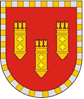 АДМИНИСТРАЦИЯ АЛАТЫРСКОГО МУНИЦИПАЛЬНОГО ОКРУГАЧУВАШСКОЙ РЕСПУБЛИКИПОСТАНОВЛЕНИЕ15.03.2024 № 132г. АлатырьУЛАТӐР МУНИЦИПАЛИТЕТ ОКРУГӖН АДМИНИСТРАЦИЙӖЧӐВАШ РЕСПУБЛИКИНЙЫШĂНУ15.03.2024 № 132Улатӑр г.«Сроки и этапы реализации муниципальной программыОбъемы финансирования муниципальной программы с разбивкой по годам ее реализации2023- 2035 годы:1 этап - 2023- 2026 годы;2 этап - 2027 - 2030 годы;3 этап - 2031 - 2035 годы.общий объем финансирования муниципальной программы составляет 105872082,85 рублей, в том числе:в 2023 году – 5950282,85 рублей;в 2024 году – 7631300,00 рублей;в 2025 году – 7108300,00 рублей;в 2026 году – 7108300,00 рублей;в 2027-2030 годах – 31359100,00 рублей;в 2031-2035 годах – 46714800,00 рублей, из них средства:федерального бюджета – 0,00 рублей;республиканского бюджета – 0,00 рублей;местного бюджета –104862755,75 рублей, в том числе:в 2023 году – 5900955,75 рублей;в 2024 году – 7551300,00 рублей;в 2025 году – 7028300,00 рублей;в 2026 году – 7028300,00 рублей;в 2027-2030 годах – 31039100,00 рублей;в 2031-2035 годах – 46314800,00 рублей;внебюджетных источников – 1009327,10 рублей, в том числе:в 2023 году – 49327,10 рублей;в 2024 году – 80000,00 рублей;в 2025 году – 80000,00 рублей;в 2026 году – 80000,00 рублей;в 2027-2030 годах – 320000,00 рублей;в 2031-2035 годах – 400000,00 рублей.В ходе реализации муниципальной программы объемы финансирования подлежат ежегодному уточнению. Объемы финансирования за счет бюджетных ассигнований уточняются при формировании бюджета Алатырского муниципального округа на очередной финансовый год и плановый период.»;№ппЦелевой индикатор и показатель (наименование)Единица измеренияЗначения целевых индикаторов и показателей по годамЗначения целевых индикаторов и показателей по годамЗначения целевых индикаторов и показателей по годамЗначения целевых индикаторов и показателей по годамЗначения целевых индикаторов и показателей по годамЗначения целевых индикаторов и показателей по годам№ппЦелевой индикатор и показатель (наименование)Единица измерения20232024202520262027-20302031-2035123456789Муниципальная программа Алатырского муниципального округа "Развитие физической культуры и спорта"Муниципальная программа Алатырского муниципального округа "Развитие физической культуры и спорта"Муниципальная программа Алатырского муниципального округа "Развитие физической культуры и спорта"Муниципальная программа Алатырского муниципального округа "Развитие физической культуры и спорта"Муниципальная программа Алатырского муниципального округа "Развитие физической культуры и спорта"Муниципальная программа Алатырского муниципального округа "Развитие физической культуры и спорта"Муниципальная программа Алатырского муниципального округа "Развитие физической культуры и спорта"Муниципальная программа Алатырского муниципального округа "Развитие физической культуры и спорта"Муниципальная программа Алатырского муниципального округа "Развитие физической культуры и спорта"1.Доля населения Алатырского муниципального округа, систематически занимающегося физической культурой и спортомпроцентов49,349,650,053,055,060,0Подпрограмма "Развитие физической культуры и массового спорта"Подпрограмма "Развитие физической культуры и массового спорта"Подпрограмма "Развитие физической культуры и массового спорта"Подпрограмма "Развитие физической культуры и массового спорта"Подпрограмма "Развитие физической культуры и массового спорта"Подпрограмма "Развитие физической культуры и массового спорта"Подпрограмма "Развитие физической культуры и массового спорта"Подпрограмма "Развитие физической культуры и массового спорта"Подпрограмма "Развитие физической культуры и массового спорта"1.Доля населения, систематически занимающегося физической культурой и спортомпроцентов49,349,650,053,055,060,02.Доля учащихся общеобразовательных организаций, профессиональных образовательных организаций, занимающихся физической культурой и спортом, в общей численности учащихся соответствующих организацийпроцентов89,089,590,091,092,095,03.Доля граждан, выполнивших нормативы Всероссийского физкультурно-спортивного комплекса "Готов к труду и обороне" (ГТО), в общей численности населения, принявшего участие в сдаче нормативов Всероссийского физкультурно-спортивного комплекса "Готов к труду и обороне" (ГТО)процентов47,049,051,053,055,060,04.Доля лиц с ограниченными возможностями здоровья, систематически занимающихся физической культурой и спортом, в общей численности данной категориипроцентов16,517,017,517,518,022,05.Обеспеченность спортивными сооружениями в Алатырском муниципальном округеединиц494950515355Подпрограмма "Развитие спорта высших достижений и системы подготовки спортивного резерва"Подпрограмма "Развитие спорта высших достижений и системы подготовки спортивного резерва"Подпрограмма "Развитие спорта высших достижений и системы подготовки спортивного резерва"Подпрограмма "Развитие спорта высших достижений и системы подготовки спортивного резерва"Подпрограмма "Развитие спорта высших достижений и системы подготовки спортивного резерва"Подпрограмма "Развитие спорта высших достижений и системы подготовки спортивного резерва"Подпрограмма "Развитие спорта высших достижений и системы подготовки спортивного резерва"Подпрограмма "Развитие спорта высших достижений и системы подготовки спортивного резерва"Подпрограмма "Развитие спорта высших достижений и системы подготовки спортивного резерва"1Численность спортсменов Алатырского муниципального округа, направленных для повышения спортивного мастерства в республиканские училища олимпийского резервачеловек1111452Доля обучающихся, занимающихся в спортивной школепроцентов37,037,538,038,540,042,03.Количество подготовленных спортсменов 1 спортивного разряда и КМСчеловек555520254.Удельный вес спортсменов массовых разрядов в общей численности учащихся в спортивных школахпроцентов49,049,550,051,052,055,0СтатусНаименование муниципальной программы Алатырского муниципального округа, подпрограммы муниципальной программы Алатырского муниципального округа (основного мероприятия)Код бюджетной классификацииКод бюджетной классификацииИсточники финансированияРасходы по годам, рублейРасходы по годам, рублейРасходы по годам, рублейРасходы по годам, рублейРасходы по годам, рублейСтатусНаименование муниципальной программы Алатырского муниципального округа, подпрограммы муниципальной программы Алатырского муниципального округа (основного мероприятия)ГРБСЦСРИсточники финансирования20232024202520262027-20302031-20351234567891011Муниципальная программа Алатырского муниципального округа"Развитие физической культуры и спорта"974,903Ц500000000всего5950282,857631300,007108300,007108300,031359100,0046714800,00Муниципальная программа Алатырского муниципального округа"Развитие физической культуры и спорта"ххместный бюджет 5900955,757551300,007028300,007028300,0031039100,0046314800,00Муниципальная программа Алатырского муниципального округа"Развитие физической культуры и спорта"ххвнебюджетные источники49327,1080000,0080000,0080000,00320000,00400000,00Подпрограмма 1«Развитие физической культуры и массового спорта»903Ц510000000всего218619,23250000,00160000,00160000,00640000,00800000,00Подпрограмма 1«Развитие физической культуры и массового спорта»местный бюджет218619,23250000,00160000,00160000,00640000,00800000,00Подпрограмма 1«Развитие физической культуры и массового спорта»внебюджетные источники0,00,0,0,00,00,00,0Основное мероприятие 1Физкультурно-оздоровительная и спортивно-массовая работа с населением903Ц510100000всего218619,23250000,00160000,00160000,00640000,00800000,00Основное мероприятие 1Физкультурно-оздоровительная и спортивно-массовая работа с населениемместный бюджет218619,23250000,00160000,00160000,00640000,00800000,00Основное мероприятие 1Физкультурно-оздоровительная и спортивно-массовая работа с населениемвнебюджетные источники0,00,0,0,00,00,00,0Основное мероприятие 2Развитие спортивной инфраструктуры и материально-технической базы для занятий физической культурой и массовым спортомвсего0,00,0,0,00,00,00,0Основное мероприятие 2Развитие спортивной инфраструктуры и материально-технической базы для занятий физической культурой и массовым спортомместный бюджет0,00,0,0,00,00,00,0Основное мероприятие 2Развитие спортивной инфраструктуры и материально-технической базы для занятий физической культурой и массовым спортомвнебюджетные источники0,00,0,0,00,00,00,0Подпрограмма 2"Развитие спорта высших достижений и системы подготовки спортивного резерва"974Ц52000000всего5731663,627381300,006948300,006948300,0030719100,0045914800,00Подпрограмма 2"Развитие спорта высших достижений и системы подготовки спортивного резерва"местный бюджет5682336,527301300,006868300,006868300,0030399100,0045514800,00Подпрограмма 2"Развитие спорта высших достижений и системы подготовки спортивного резерва"внебюджетные источники49327,1080000,0080000,0080000,00320000,00400000,00Основное мероприятие 2Содержание спортивных школвсего5731663,627381300,006948300,006948300,0030719100,0045914800,00Основное мероприятие 2Содержание спортивных школ974Ц520100000местный бюджет5682336,527301300,006868300,006868300,0030399100,0045514800,00Основное мероприятие 2Содержание спортивных школвнебюджетные источники49327,1080000,0080000,0080000,00320000,00400000,00«Этапы и сроки реализации подпрограммыОбъемы финансирования подпрограммы с разбивкой по годам реализации2023 - 2035 годы в три этапа:1 этап: 2023-2026 годы;2 этап: 2027-2030 годы;3 этап: 2031-2035 годы.общий объем финансирования подпрограммы составляет 2228619,23 рублей, в том числе:в 2023 году – 218619,23 рублей;в 2024 году – 250000,00 рублей;в 2025 году – 160000,00 рублей;в 2026 году – 160000,00 рублей;в 2027-2030 годах – 640000,00 рублей;в 2031-2035 годах – 800000,00 рублей, из них средства:федерального бюджета – 0,00 рублей (0 процента);республиканского бюджета – 0,00 рублей (0 процента);местного бюджета – 2228619,23 (100 процентов), в том числе:в 2023 году – 218619,23 рублей;в 2024 году – 250000,00 рублей;в 2025 году – 160000,00 рублей;в 2026 году – 160000,00 рублей;в 2027-2030 годах – 640000,00 рублей;в 2031-2035 годах – 800000,00 рублей;внебюджетных источников – 0,00 рублей (0 процента).В ходе реализации подпрограммы объемы финансирования подлежат ежегодному уточнению. Объемы финансирования за счет бюджетных ассигнований уточняются при формировании бюджета Алатырского муниципального округа на очередной финансовый год и плановый период.»;СтатусСтатусНаименование подпрограммы муниципальной программы Алатырского муниципального округа (основного мероприятия, мероприятия)Задача подпрограммы муниципальной программы Алатырского муниципального округаОтветственный исполнитель, соисполнителиКод бюджетной классификацииКод бюджетной классификацииКод бюджетной классификацииКод бюджетной классификацииИсточники финансированияРасходы по годам, рублейРасходы по годам, рублейРасходы по годам, рублейРасходы по годам, рублейРасходы по годам, рублейРасходы по годам, рублейСтатусСтатусНаименование подпрограммы муниципальной программы Алатырского муниципального округа (основного мероприятия, мероприятия)Задача подпрограммы муниципальной программы Алатырского муниципального округаОтветственный исполнитель, соисполнителиглавный распорядитель бюджетных средствраздел, подразделцелевая статья расходовгруппа (подгруппа) вида расходовИсточники финансирования20232024202520262027-20302031-20351123456789141516171819Подпрограмма Подпрограмма «Развитие физической культуры и массового спорта»массовое приобщение населения к регулярным занятиям физической культурой и спортомотдел культуры по делам национальностей, спорта и информационного обеспечения, Отдел образования, МАУ ДО «ДЮСШ» Алатырского муниципального округа9031105Ц510000000240всего218619,23250000,00160000,00160000,00640000,00800000,00Подпрограмма Подпрограмма «Развитие физической культуры и массового спорта»массовое приобщение населения к регулярным занятиям физической культурой и спортомотдел культуры по делам национальностей, спорта и информационного обеспечения, Отдел образования, МАУ ДО «ДЮСШ» Алатырского муниципального округаместный бюджет 218619,23250000,00160000,00160000,00640000,00800000,00Подпрограмма Подпрограмма «Развитие физической культуры и массового спорта»массовое приобщение населения к регулярным занятиям физической культурой и спортомотдел культуры по делам национальностей, спорта и информационного обеспечения, Отдел образования, МАУ ДО «ДЮСШ» Алатырского муниципального округавнебюджетные источники0,00,00,00,00,00,0Основное мероприятие 1.Основное мероприятие 1.Физкультурно-оздоровительная и спортивно-массовая работа с населениемповышение интереса населения Алатырского муниципального округа к занятиям физической культурой и спортом;увеличение доли граждан, принявших участие в тестовых испытаниях Всероссийского физкультурно-спортивного комплекса «Готов к труду и обороне» (ГТО)отдел культуры, по делам национальностей и спорта9031105Ц510100000240всего218619,23250000,00160000,00160000,00640000,00800000,00Основное мероприятие 1.Основное мероприятие 1.Физкультурно-оздоровительная и спортивно-массовая работа с населениемповышение интереса населения Алатырского муниципального округа к занятиям физической культурой и спортом;увеличение доли граждан, принявших участие в тестовых испытаниях Всероссийского физкультурно-спортивного комплекса «Готов к труду и обороне» (ГТО)отдел культуры, по делам национальностей и спортаместный бюджет218619,23250000,00160000,00160000,00640000,00800000,00Основное мероприятие 1.Основное мероприятие 1.Физкультурно-оздоровительная и спортивно-массовая работа с населениемповышение интереса населения Алатырского муниципального округа к занятиям физической культурой и спортом;увеличение доли граждан, принявших участие в тестовых испытаниях Всероссийского физкультурно-спортивного комплекса «Готов к труду и обороне» (ГТО)отдел культуры, по делам национальностей и спортавнебюджетные источники0,00,00,00,00,00,0Целевой индикатор и показатель подпрограммы, увязанные с основным мероприятием 1Целевой индикатор и показатель подпрограммы, увязанные с основным мероприятием 1Целевой индикатор и показатель подпрограммы, увязанные с основным мероприятием 1доля населения, систематически занимающегося физической культурой и спортом, %доля населения, систематически занимающегося физической культурой и спортом, %доля населения, систематически занимающегося физической культурой и спортом, %доля населения, систематически занимающегося физической культурой и спортом, %доля населения, систематически занимающегося физической культурой и спортом, %доля населения, систематически занимающегося физической культурой и спортом, %доля населения, систематически занимающегося физической культурой и спортом, %49,349,650,053,055,060,0Целевой индикатор и показатель подпрограммы, увязанные с основным мероприятием 1Целевой индикатор и показатель подпрограммы, увязанные с основным мероприятием 1Целевой индикатор и показатель подпрограммы, увязанные с основным мероприятием 1доля учащихся общеобразовательных учреждений, систематически занимающихся физической культурой и спортом, %доля учащихся общеобразовательных учреждений, систематически занимающихся физической культурой и спортом, %доля учащихся общеобразовательных учреждений, систематически занимающихся физической культурой и спортом, %доля учащихся общеобразовательных учреждений, систематически занимающихся физической культурой и спортом, %доля учащихся общеобразовательных учреждений, систематически занимающихся физической культурой и спортом, %доля учащихся общеобразовательных учреждений, систематически занимающихся физической культурой и спортом, %доля учащихся общеобразовательных учреждений, систематически занимающихся физической культурой и спортом, %89,089,590,091,092,095,0Целевой индикатор и показатель подпрограммы, увязанные с основным мероприятием 1Целевой индикатор и показатель подпрограммы, увязанные с основным мероприятием 1Целевой индикатор и показатель подпрограммы, увязанные с основным мероприятием 1доля граждан, выполнивших нормативы Всероссийского физкультурно-спортивного комплекса «Готов к труду и обороне» (ГТО), в общей численности населения, принявшего участие в сдаче нормативов Всероссийского физкультурно-спортивного комплекса «Готов к труду и обороне» (ГТО), %доля граждан, выполнивших нормативы Всероссийского физкультурно-спортивного комплекса «Готов к труду и обороне» (ГТО), в общей численности населения, принявшего участие в сдаче нормативов Всероссийского физкультурно-спортивного комплекса «Готов к труду и обороне» (ГТО), %доля граждан, выполнивших нормативы Всероссийского физкультурно-спортивного комплекса «Готов к труду и обороне» (ГТО), в общей численности населения, принявшего участие в сдаче нормативов Всероссийского физкультурно-спортивного комплекса «Готов к труду и обороне» (ГТО), %доля граждан, выполнивших нормативы Всероссийского физкультурно-спортивного комплекса «Готов к труду и обороне» (ГТО), в общей численности населения, принявшего участие в сдаче нормативов Всероссийского физкультурно-спортивного комплекса «Готов к труду и обороне» (ГТО), %доля граждан, выполнивших нормативы Всероссийского физкультурно-спортивного комплекса «Готов к труду и обороне» (ГТО), в общей численности населения, принявшего участие в сдаче нормативов Всероссийского физкультурно-спортивного комплекса «Готов к труду и обороне» (ГТО), %доля граждан, выполнивших нормативы Всероссийского физкультурно-спортивного комплекса «Готов к труду и обороне» (ГТО), в общей численности населения, принявшего участие в сдаче нормативов Всероссийского физкультурно-спортивного комплекса «Готов к труду и обороне» (ГТО), %доля граждан, выполнивших нормативы Всероссийского физкультурно-спортивного комплекса «Готов к труду и обороне» (ГТО), в общей численности населения, принявшего участие в сдаче нормативов Всероссийского физкультурно-спортивного комплекса «Готов к труду и обороне» (ГТО), %47,049,051,053,055,060,0Целевой индикатор и показатель подпрограммы, увязанные с основным мероприятием 1Целевой индикатор и показатель подпрограммы, увязанные с основным мероприятием 1Целевой индикатор и показатель подпрограммы, увязанные с основным мероприятием 1доля лиц с ограниченными возможностями здоровья, систематически занимающихся физической культурой и спортом, в общей численности лиц данной категории, %доля лиц с ограниченными возможностями здоровья, систематически занимающихся физической культурой и спортом, в общей численности лиц данной категории, %доля лиц с ограниченными возможностями здоровья, систематически занимающихся физической культурой и спортом, в общей численности лиц данной категории, %доля лиц с ограниченными возможностями здоровья, систематически занимающихся физической культурой и спортом, в общей численности лиц данной категории, %доля лиц с ограниченными возможностями здоровья, систематически занимающихся физической культурой и спортом, в общей численности лиц данной категории, %доля лиц с ограниченными возможностями здоровья, систематически занимающихся физической культурой и спортом, в общей численности лиц данной категории, %доля лиц с ограниченными возможностями здоровья, систематически занимающихся физической культурой и спортом, в общей численности лиц данной категории, %16,517,017,516,518,022,0Мероприятие 1.1.Организация и проведение официальных физкультурных мероприятийОрганизация и проведение официальных физкультурных мероприятийразвитие новых форм физкультурно-спортивной работы и повышения качества проведения массовых физкультурных и спортивных соревнованийответственный исполнитель – сектор культуры, по делам национальностей и спорта9031105Ц51017139240всего218619,23250000,00160000,00160000,00640000,00800000,00Мероприятие 1.1.Организация и проведение официальных физкультурных мероприятийОрганизация и проведение официальных физкультурных мероприятийразвитие новых форм физкультурно-спортивной работы и повышения качества проведения массовых физкультурных и спортивных соревнованийответственный исполнитель – сектор культуры, по делам национальностей и спортаместный бюджет218619,23250000,00160000,00160000,00640000,00800000,00Мероприятие 1.1.Организация и проведение официальных физкультурных мероприятийОрганизация и проведение официальных физкультурных мероприятийразвитие новых форм физкультурно-спортивной работы и повышения качества проведения массовых физкультурных и спортивных соревнованийответственный исполнитель – сектор культуры, по делам национальностей и спортавнебюджетные источники0,00,00,00,00,00,0Основное мероприятие 2.Развитие спортивной инфраструктуры и материально-технической базы для занятий физической культурой и массовым спортомРазвитие спортивной инфраструктуры и материально-технической базы для занятий физической культурой и массовым спортомразвитие и эффективное использование инфраструктуры для занятий массовым спортом, в том числе для лиц с ограниченными возможностями здоровьяотдел культуры, по делам национальностей и спортавсего0,00,00,00,00,00,0Основное мероприятие 2.Развитие спортивной инфраструктуры и материально-технической базы для занятий физической культурой и массовым спортомРазвитие спортивной инфраструктуры и материально-технической базы для занятий физической культурой и массовым спортомразвитие и эффективное использование инфраструктуры для занятий массовым спортом, в том числе для лиц с ограниченными возможностями здоровьяотдел культуры, по делам национальностей и спортаместный бюджет0,00,00,00,00,00,0Основное мероприятие 2.Развитие спортивной инфраструктуры и материально-технической базы для занятий физической культурой и массовым спортомРазвитие спортивной инфраструктуры и материально-технической базы для занятий физической культурой и массовым спортомразвитие и эффективное использование инфраструктуры для занятий массовым спортом, в том числе для лиц с ограниченными возможностями здоровьяотдел культуры, по делам национальностей и спортавнебюджетные источники0,00,00,00,00,00,0Целевые индикаторы и показатели подпрограммы, увязанные с основным мероприятием 2.Целевые индикаторы и показатели подпрограммы, увязанные с основным мероприятием 2.Целевые индикаторы и показатели подпрограммы, увязанные с основным мероприятием 2.обеспеченность спортивными сооружениями в Алатырском муниципальном округе, единицобеспеченность спортивными сооружениями в Алатырском муниципальном округе, единицобеспеченность спортивными сооружениями в Алатырском муниципальном округе, единицобеспеченность спортивными сооружениями в Алатырском муниципальном округе, единицобеспеченность спортивными сооружениями в Алатырском муниципальном округе, единицобеспеченность спортивными сооружениями в Алатырском муниципальном округе, единицобеспеченность спортивными сооружениями в Алатырском муниципальном округе, единиц494950515355«Этапы и сроки реализации подпрограммыОбъемы финансирования подпрограммы с разбивкой по годам реализации2023 - 2035 годы в три этапа:1 этап: 2023-2026 годы;2 этап: 2027-2030 годы;3 этап: 2031-2035 годы.общий объем финансирования подпрограммы составляет 103643463,62 рублей, в том числе:в 2023 году – 5731663,62 рублей;в 2024 году – 7381300,00 рублей;в 2025 году – 6948300,00 рублей;в 2026 году – 6948300,00 рублей;в 2027-2030 годах – 30719100,00 рублей;в 2031-2035 годах – 45914800,00 рублей, из них средства:федерального бюджета – 0,00 рублей (0,0 процента);республиканского бюджета – 0,00 рублей (0,0 процента);местного бюджета – 102634136,52 рублей (99,0 процента), из них:в 2023 году – 5682336,52 рублей;в 2024 году – 7301300,00 рублей;в 2025 году – 6868300,00 рублей;в 2026 году – 6868300,00 рублей;в 2027-2030 годах – 30399100,00 рублей;в 2031-2035 годах – 45514800,00 рублей;внебюджетных источников – 1009327,10 рублей (1,0 процента), из них:в 2023 году – 49327,10 рублей;в 2024 году – 80000,00 рублей;в 2025 году – 80000,00 рублей;в 2026 году – 80000,00 рублей;в 2027-2030 годах – 320000,00 рублей;в 2031-2035 годах – 400000,00 рублей.В ходе реализации подпрограммы объемы финансирования подлежат ежегодному уточнению. Объемы финансирования за счет бюджетных ассигнований уточняются при формировании бюджета Алатырского муниципального округа на очередной финансовый год и плановый период.»;СтатусНаименование подпрограммы муниципальной программы Алатырского муниципального округа (основного мероприятия, мероприятия)Задача подпрограммы муниципальной программы Алатырского муниципального округаОтветственный исполнитель, соисполнителиКод бюджетной классификацииКод бюджетной классификацииКод бюджетной классификацииКод бюджетной классификацииИсточники финансированияРасходы по годам, рублейРасходы по годам, рублейРасходы по годам, рублейСтатусНаименование подпрограммы муниципальной программы Алатырского муниципального округа (основного мероприятия, мероприятия)Задача подпрограммы муниципальной программы Алатырского муниципального округаОтветственный исполнитель, соисполнителиГРБСРз,ПрЦСРВРИсточники финансирования20232024202520262027-20302031–2035Подпрограмма «Развитие спорта высших достижений и системы подготовки спортивного резерва»модернизация системы подготовки спортивного резерва, формирование системы непрерывной подготовки тренерско-преподавательского составаотдел образования, отдел  культуры, по делам национальностей и спорта, МАУ ДО «ДЮСШ» Алатырского муниципального округа9740703Ц520000000620всего5731663,627381300,006948300,006948300,0030719100,0045914800,00Подпрограмма «Развитие спорта высших достижений и системы подготовки спортивного резерва»модернизация системы подготовки спортивного резерва, формирование системы непрерывной подготовки тренерско-преподавательского составаотдел образования, отдел  культуры, по делам национальностей и спорта, МАУ ДО «ДЮСШ» Алатырского муниципального округаместный бюджет5682336,527301300,006868300,006868300,0030399100,0045514800,00Подпрограмма «Развитие спорта высших достижений и системы подготовки спортивного резерва»модернизация системы подготовки спортивного резерва, формирование системы непрерывной подготовки тренерско-преподавательского составаотдел образования, отдел  культуры, по делам национальностей и спорта, МАУ ДО «ДЮСШ» Алатырского муниципального округавнебюджетные источники49327,1080000,0080000,0080000,00320000,00400000,00Основное мероприятие 1.Содержание  детско-юношеских спортивных школсохранение и развитие спортивной инфраструктуры муниципального округаответственный исполнитель – отдел образованиявсего5731663,627381300,006948300,006948300,0030719100,0045914800,00Основное мероприятие 1.Содержание  детско-юношеских спортивных школсохранение и развитие спортивной инфраструктуры муниципального округаответственный исполнитель – отдел образования9740703Ц520100000620местный бюджет5682336,527301300,006868300,006868300,0030399100,0045514800,00Основное мероприятие 1.Содержание  детско-юношеских спортивных школсохранение и развитие спортивной инфраструктуры муниципального округаответственный исполнитель – отдел образованиявнебюджетные источники49327,1080000,0080000,0080000,00320000,00400000,00Целевой показатель (индикатор) подпрограммы, увязанный с основным мероприятием 1Целевой показатель (индикатор) подпрограммы, увязанный с основным мероприятием 1численность спортсменов Алатырского муниципального округа, направленных для повышения спортивного мастерства в республиканские училища олимпийского резерва, человекчисленность спортсменов Алатырского муниципального округа, направленных для повышения спортивного мастерства в республиканские училища олимпийского резерва, человекчисленность спортсменов Алатырского муниципального округа, направленных для повышения спортивного мастерства в республиканские училища олимпийского резерва, человекчисленность спортсменов Алатырского муниципального округа, направленных для повышения спортивного мастерства в республиканские училища олимпийского резерва, человекчисленность спортсменов Алатырского муниципального округа, направленных для повышения спортивного мастерства в республиканские училища олимпийского резерва, человекчисленность спортсменов Алатырского муниципального округа, направленных для повышения спортивного мастерства в республиканские училища олимпийского резерва, человекчисленность спортсменов Алатырского муниципального округа, направленных для повышения спортивного мастерства в республиканские училища олимпийского резерва, человек111145Целевой показатель (индикатор) подпрограммы, увязанный с основным мероприятием 1Целевой показатель (индикатор) подпрограммы, увязанный с основным мероприятием 1доля обучающихся, занимающихся в спортивной школе, %доля обучающихся, занимающихся в спортивной школе, %доля обучающихся, занимающихся в спортивной школе, %доля обучающихся, занимающихся в спортивной школе, %доля обучающихся, занимающихся в спортивной школе, %доля обучающихся, занимающихся в спортивной школе, %доля обучающихся, занимающихся в спортивной школе, %37,037,538,038,540,042,0Целевой показатель (индикатор) подпрограммы, увязанный с основным мероприятием 1Целевой показатель (индикатор) подпрограммы, увязанный с основным мероприятием 1количество подготовленных спортсменов 1 спортивного разряда и КМС, человекколичество подготовленных спортсменов 1 спортивного разряда и КМС, человекколичество подготовленных спортсменов 1 спортивного разряда и КМС, человекколичество подготовленных спортсменов 1 спортивного разряда и КМС, человекколичество подготовленных спортсменов 1 спортивного разряда и КМС, человекколичество подготовленных спортсменов 1 спортивного разряда и КМС, человекколичество подготовленных спортсменов 1 спортивного разряда и КМС, человек55552025Целевой показатель (индикатор) подпрограммы, увязанный с основным мероприятием 1Целевой показатель (индикатор) подпрограммы, увязанный с основным мероприятием 1удельный вес спортсменов массовых разрядов в общей численности учащихся в спортивных школах, %удельный вес спортсменов массовых разрядов в общей численности учащихся в спортивных школах, %удельный вес спортсменов массовых разрядов в общей численности учащихся в спортивных школах, %удельный вес спортсменов массовых разрядов в общей численности учащихся в спортивных школах, %удельный вес спортсменов массовых разрядов в общей численности учащихся в спортивных школах, %удельный вес спортсменов массовых разрядов в общей численности учащихся в спортивных школах, %удельный вес спортсменов массовых разрядов в общей численности учащихся в спортивных школах, %49,049,550,051,052,055,0Мероприятие 1.1.Обеспечение деятельности муниципальных детско-юношеских спортивных школобеспечение внедрения новых эффективных физкультурно-спортивных технологий; модернизация системы подготовки спортивного резерва, формирование системы непрерывной подготовки тренерско-преподавательского составаответственный исполнитель – отдел образования9740703Ц520170340620всего5731663,627381300,006948300,006948300,0030719100,0045914800,00Мероприятие 1.1.Обеспечение деятельности муниципальных детско-юношеских спортивных школобеспечение внедрения новых эффективных физкультурно-спортивных технологий; модернизация системы подготовки спортивного резерва, формирование системы непрерывной подготовки тренерско-преподавательского составаответственный исполнитель – отдел образованияместный бюджет5682336,527301300,006868300,006868300,0030399100,0045514800,00Мероприятие 1.1.Обеспечение деятельности муниципальных детско-юношеских спортивных школобеспечение внедрения новых эффективных физкультурно-спортивных технологий; модернизация системы подготовки спортивного резерва, формирование системы непрерывной подготовки тренерско-преподавательского составаответственный исполнитель – отдел образованиявнебюджетные источники49327,1080000,0080000,0080000,00320000,00400000,00Мероприятие 1.2Укрепление материально-технической  базы муниципальных детско-юношеских спортивных школобеспечение внедрения новых эффективных физкультурно-спортивных технологий; модернизация системы подготовки спортивного резерва, формирование системы непрерывной подготовки тренерско-преподавательского составаответственный исполнитель – отдел образованиявсего0,00,00.00,00,00,0Мероприятие 1.2Укрепление материально-технической  базы муниципальных детско-юношеских спортивных школобеспечение внедрения новых эффективных физкультурно-спортивных технологий; модернизация системы подготовки спортивного резерва, формирование системы непрерывной подготовки тренерско-преподавательского составаответственный исполнитель – отдел образования9740703Ц520170350620местный бюджет0,00,00,00,00,00,0Мероприятие 1.2Укрепление материально-технической  базы муниципальных детско-юношеских спортивных школобеспечение внедрения новых эффективных физкультурно-спортивных технологий; модернизация системы подготовки спортивного резерва, формирование системы непрерывной подготовки тренерско-преподавательского составаответственный исполнитель – отдел образованиявнебюджетные источники0,00,00,00,00,00,0